Załącznik Nr 8OPIS PRZEDMIOTU ZAMÓWIENIA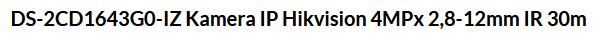 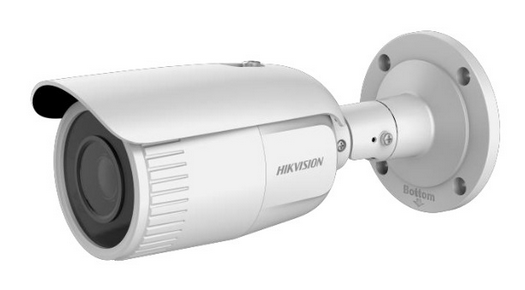 Opis produktu :Kamera Tubowa IP sieciowa do monitorowania CCTV 4 MPx DS-2CD1643G0-IZ HikvisionKamery IP marki Hikvision to profesjonalne urządzenia do monitoringu, wyposażone w szereg zaawansowanych funkcji poprawiających jakość wizji. Poniższy model opiera się na przetworniku 1/3″ CMOS ze skanowaniem progresywnym, rejestrującym obraz 
w rozdzielczości 4 MP . Wbudowany promiennik podczerwieni IR pozwala na uzyskanie dobrej jakości obrazu nocnego nawet bez jakiegokolwiek oświetlenia. Funkcje WDR czy DNR poprawiają obraz rejestrowany w scenerii dziennej, zaś funkcje takie jak ANR czy Hot Spare pozwalają zabezpieczyć się przed utratą nagrań. Do urządzeń dostępne jest bezpłatne oprogramowanie klienckie iVMS służące do podglądu obrazu oraz konfiguracji kamer. Pozwala ono na wielu monitorową pracę oraz stworzenie rozległego, profesjonalnie skonfigurowanego systemu monitoringu, jednocześnie cechując się łatwością obsługi oraz wysoką funkcjonalnością. Poziom ochrony IP 67 zapewnia skuteczną ochronę przed warunkami pogodowymi oraz aktami wandalizmu.Główne cechy:Przetwornik 1/3″ z progresywnym skanowaniem CMOSRozdzielczość 2560 × 1440Obiektyw 2,8-12 mmKompresja H.264+/H.264/MJPEGCyfrowy WDR (szeroki zakres dynamiki)Cyfrowa redukcja szumów 3D (DNR)Zasięg podczerwieni do 30 mZasilanie 12v lub PoE (802.3af, class 3)Klasa szczelności IP67Specyfikacja techniczna:Przetwornik obrazu1/3″ z progresywnym skanowaniem CMOSCzułość0.01 Lux @(F1.2, AGC ON), 0 Lux with IRPrędkość migawki1/3 s do 1/100, 000 sWolna migawkatakDzień & NocFiltr IR Funkcje obrazu3D DNR, DWDRZakres regulacji Poziomo: 0° do 360°, Nachylenie: 0° do 75° Rotacja: 0° do 360°Ogniskowa/kąt2.8 mm, FOV: Poziome pole widzenia: 98 ° do 28 °, Pionowe pole widzenia: od 51 ° do 16 °, Przekątne pole widzenia: 115 ° do 32 °Mocowanie obiektywuM14Zasięg IRDo 30 mKompresjaH.265/H.264/MJPEGRozdzielczość2560 × 1440Temperatura pracy-30 °C to 60 °C, wilgotnosc: 95% lub mniej (bez kondensacji)Pobór mocy12 VDC, 0.9 A, max. 11 W; PoE: (802.3af, 36 V to 57 V), 0.4 A to 0.2 A, max. 12.9 WStopień ochronyIP67Wymiary105 mm × 105 mm × 145 mm (4.1″ × 4.1″ × 5.7″)Waga1035 g